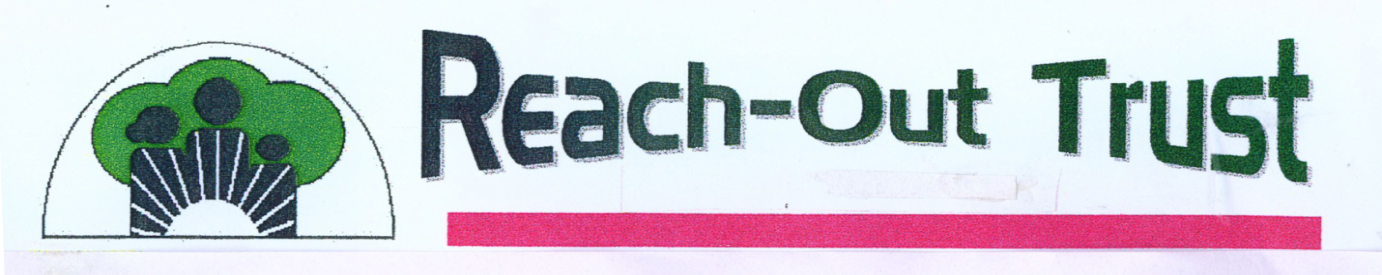 10, Samatadeep Bldg, Gr. Floor    Aruna Kendra Dolarpada GirgaumBandra W Mumbai 400050           Talasari W Palghar MHR  INDIA                                       JULY 2018-JUNE 2019   NewsletterThe Future is Now. How Fast can the World Change? Headlines Time Magazine Feb 2019Global concerns are many- the rising Temperatures, Trade wars, Migration, Mass shootings, failing economies, internet security to name just a few. Hope is – the rising generation and small groups and organizations around the world demanding a Change  leading to sustainability.India is also facing political unrest, religious intolerance and challenges to its  Democracy.   The Reach Out Trust since the last 35 years has been striving for a better life for the tribal population   in Talasari and slum dwellers in  Mumbai. Talasari is in the Maharashtra State,  150 kilometers North of Mumbai. The slums are in Bandra East and West  and  Khar in the western suburbs of Mumbai.    The villagers of Talasari are mostly farmers   growing rice as the main and only crop. They also collect forest produce  rear a few animals and have  poultry.The younger generation work in the industrial belt while some are employed in schools and offices .As the monsoons are in full swing the families will be busy ploughing the land  in July then transplanting  the rice crop before the harvest in late October .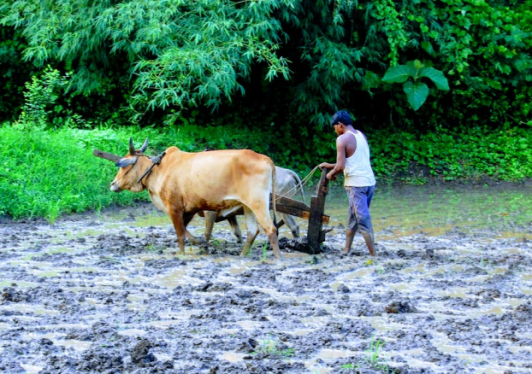 Education Twenty years ago we started  a village school in a bamboo hut in Dhangadpada  Zari. Today we have the  full fledged school inclusive of Primary, Middle and Secondary Sections named the Pushpa Vidhyala School  consisting of ten Grades. This school though recognized  by the government is not aided by them. It relies on donors like the Reach Out Trust and other generous well wishers like Drs Seitz, Ginza  Industrial Trust, local Rotary club and other such organizations .Presently we have 225 children registered  this June.   This year also marked the 4th successful batch of students completing the 10th grade in April 2019.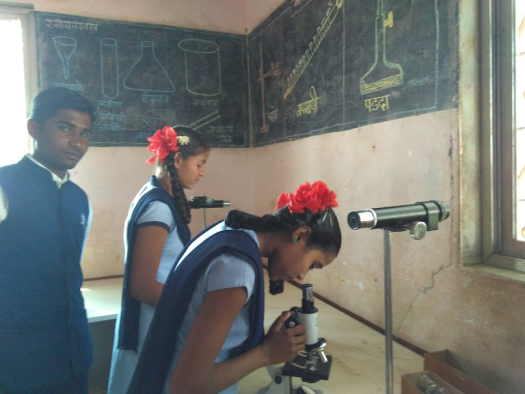 The school has now a functioning science laboratory, computer literacy for middle and high school students, and a play ground for games and physical activities The school children also take part in creative and cultural activities. In March they put up a program of dance, singing  and games well enjoyed by parents children and guests who included Reach Out Trust Trustees, Barbara and Wolfgang  Seitz donors from Germany, other donors and local officials. The chairman of the Reach Out Trust Father Andrew Rodrigues and Dr Barbara Seitz  gave encouraging talks to the children. Dr Ancilla Tragler felicitated the ex students  of the school  and gave financial scholarships to 18 of them pursuing a college education .The students were all successful  in the various streams of Arts Science and Commerce in the last year.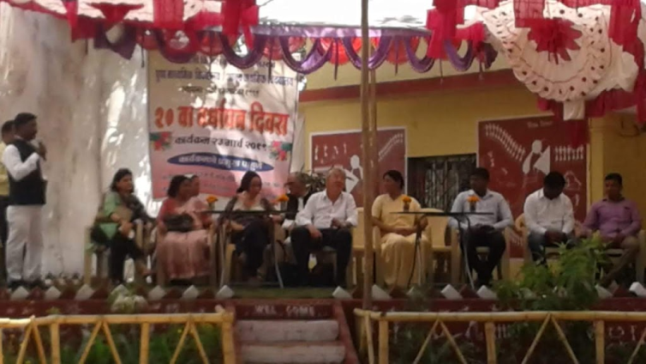 The guests were presented with flowers made with date palm leaves  by the school children. The staff and guests who included Trustee Sr Marie Noronha  and Mr and Mrs Acharya were then presented with shawls painted with Warli Art by the local artists.  Then followed    traditional sports activities, creative skill games,  delicious snacks  and the Community  tribal dancing to conclude a very enjoyable program.    This year the school has been freshly painted and the garden and play ground well maintained by staff and students. The headmistress Ms Urmila Kakad  and her staff together with the school Trust administrators  Mr Santosh Meghwale and Mr Anil Moda work steadfastly to keep the school functioning  well . As there is shortage of  space in the school Santosh has provided space in his house for 2 classes. There is also a one common class in the local Zillaparishad ( government) school ‘ where we are paying the teacher’s salary  to the benefit of children of both the schools.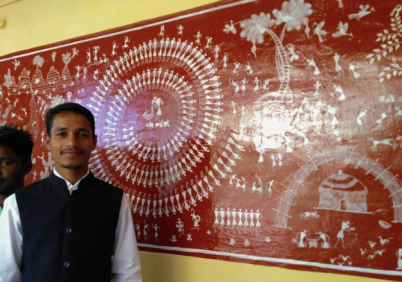 The donors look after payment of salaries of staff and the maintenance of the school.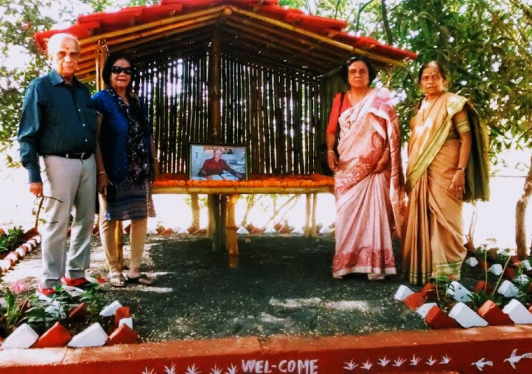 We are proud to say that  ex students Ajay Dhangda  and Sunil Dhangda  are teaching in the school another student Ashok looks after the security and maintenance of the school. Ajay and a few other ex students  contributed to the Warli paintings on the school wall.   Other ex students have also become teachers in other schools  and one has joined the nursing profession and is well placed in a private hospital. We are already reaping the fruits of our efforts in education. Homage was paid to founder member Adolf Tragler and the hall on the first  floor was deicated to him.He is well rememember and beloved by one and all.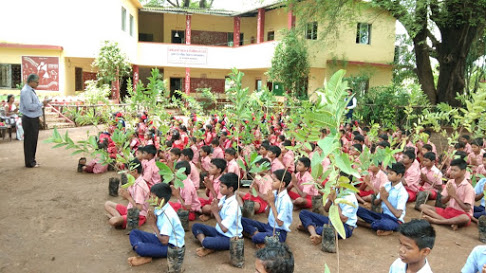 Environment  Some concern for us and the environment is that the Talasari region has been having mild tremors this last year with some damage to the school  and our  center Aruna Kendra in Dolarpada..The children are also conscious of the environment and its betterment. They planted 22000 seeds in the hills and surrounding areas in the beginning of the monsoons. The local Rotary club also donated 5 fruit trees to each child and   staff, Trees included local variety offruit trees like Cashew, Almond and bamboo trees We also repaired the rain harvesting system of the school for maintenance of the school garden of fruits and flowers All efforts to make our world  “cleaner and greener “Vocational Training We have many aspiring youth in the search of careers and good jobs. For the last 20 years we have provided training in Tailoring Welding, Electrical, and Computer basics. Some of these students are school drop outs but most have completed 10 to 12 th grade education. In the last year we had 2 batches of tailoring courses for 15-18 students in each batch and  2 batches of 8-10 students in both Welding and Computer basics. These students get a Government recognized certificate after completing the course.. 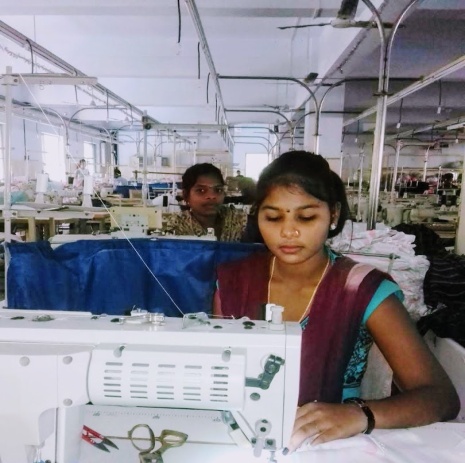 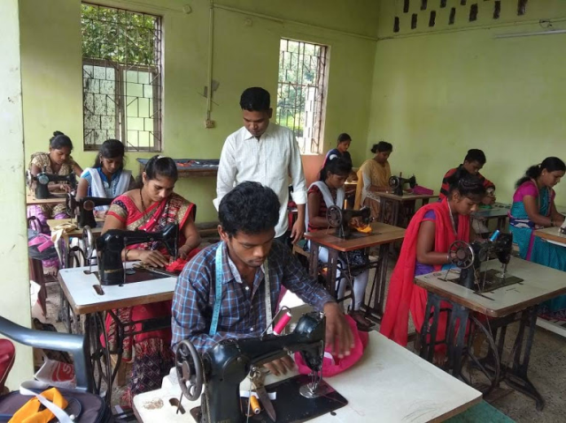  Our technical staff supervisor Sunil Correia  and tailoring Instructor Ajay Kondare were involved in placement of jobs for the  students  This year 17 of the 35 tailoring students and 15 of the 20 the last of welding students obtained employment in surrounding industrial belt the others are l self employed.  The students also help in the many maintenance work required for the  Office or Trust premises. They were involved in fixing the sign boards at the  entrance of Aruna Kendra our center in Dolarpada  and making fixtures for the gate and water irrigation system. We did pest control in the  office  building and welding  training room as a preventive measure against termites.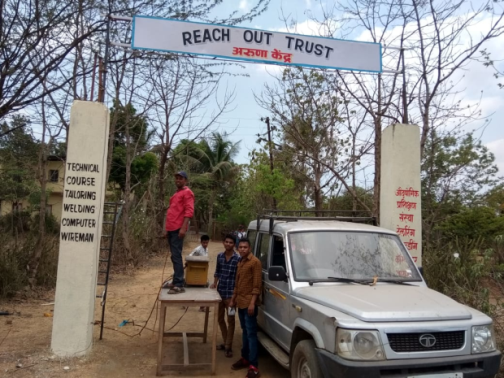  Leadership Training for YouthIn October we conducted a leadership  and sex education Work shop for the youth in our training programs .Sister Marie Noronha and Mrs Effie Acharya together with our staff organized the training with morning and afternoon sessions and lunch in between They had invited Fathers Michael Correia and Jacob Koli  from the neighboring parish to conduct the sessions.  About 30 students  attended and they were enthusiastic and  positive about the training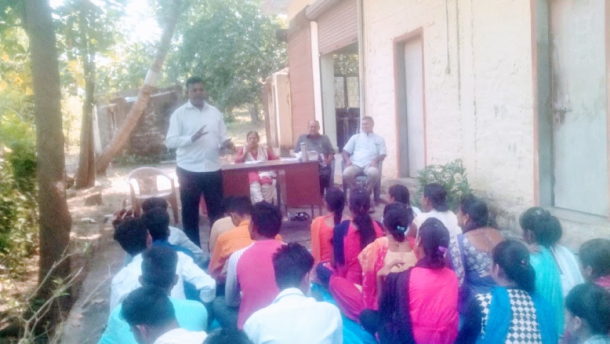 Water management with bore wells For some years   villagers having been requesting us to help them get them a proper water supply system.  Our staff Sunil and Trustee Dayanand Ambolkar made several visits to the villages and chose 3 villages that had  a major water problem with no nearby water resources of rivers  or wells.  At our center too students need drinking water ,so also villagers in the surrounding area.  For this reason  4  bore wells were sanctioned  for these 5 areas at our Trustee meeting. The Trustees    Sr Marie, Dr Tragler, and Mr and Mrs Acharya too met with the villagers in  Girgaum and Dhangadpada  to confirm the villagers need and cooperation . A written agreement was made and signed by villagers as to the use of water for common household purposes mainly .  They chose a convenient spot on their lands which was also agreed upon by the bore well contractor Sudhakar Kharpade who also had some experience in designing the correct spot for the bore well. We started in March, our staff  had to be constantly in touch with the bore well team to sustain their work . They were busy with many other such orders The 4 bore well were finally constructed and the villagers could get water in the heat of the late summer. Most of the wells were bored to about  150 feet in depth The villagers contributed  the land and the concrete construction  around the well  and  would also manage the future maintenance of the bore wells..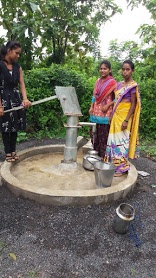 Sponsoring Children and students in Mumbai We sponsored school and college students fees in the months of February and March.  These students were of poor socio economic back ground and  they or the parents had chronic medical problems .One such  with a medical problem was our ex drivers Ashok Jadav’s wife, who had a sudden stroke. Ashok has severe diabetes with vision problems and had financial difficulties.. The others were 10 children who were  of families of migrants from  the tribal region of Jharkhand. Dr Tragler visited another 10 children’s families in the slums of Mount Mary Bandra  These children had parents with chronic diseases like cancer or HIV. Some were children of single women households. One such a student whose both parents and one sibling had Aids had scored distinctions in the Commerce field  and was keen to pursue  further  studies in Accountancy. Dr Tragler was happy to see some of these families re housed in small flats with water electricity and lift service. Mr Adolf Tragler  our founder Trustee had been involved in this housing project. It was very rewarding to see that many of the youth now were now educated  or trained and were earning well. Three girls had jobs in nursing professions, others as beauticians, the boys were employed in offices or had trades.Trust lands and administration The staff spent much time in getting Trust land papers in order to obtain  a government survey  of the Trust lands. The local authorities are not very helpful. and want to be rewarded for all they do besides the official payments we make. Its is time  consuming , expensive and frustrating for all of us. The survey is required for the purpose of getting an Official Non agricultural (N A.) sanction. Sunil and  Dayanand  spent much time and effort  for this after frequent consultations with Dr Tragler and Father Andrew. They have finally obtained the signed survey after almost 4 months and we can now proceed to get the NA certificate.The Reach Trust continues to strive for a change for the better in the lives of the Tribals of Talasari and slum dwellers in Mumbai.Special Thanks: We give thanks to all our well-wishers and donors for their interest and donations to our projects. Without their support  these projects would not have succeeded. Our appreciation and gratitude also goes to all our family members and friends from Germany, India, Austria and UK.   We are grateful  to: Drs. Wolfgang & Barbara Sietz (Germany)Mrs. Regine Proebsting, Gaby and Willem Lefeber & team of Indian Hilfe (Germany) We are also thankful for the timely assistance of Sophia Polytechnic Mumbai.and Baraka UK.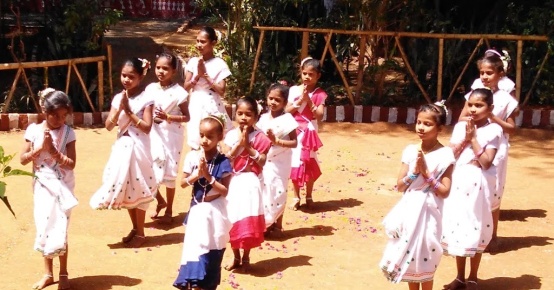 We are very grateful to our ex Trustee Dr. Christa Merkes Frei who does the German translation of the newsletter every year.We also appreciate the assistance of Mr. Rajgopal and Mrs. Effie Acharya and  Trustees Sr. Marie Noronha and Fr Andrew  Rodrigues, Dayanand  Ambolkar , Joseph Keve, Mrs Anadani Thakoor and Ms Marie Noronha .Our special thanks to Mrs. Hannelore Huethmayr who coordinates  the foreign transactions of the Trust and the donations of the  Helfende Hand (Austria). Bouquets also to the generous contribution of Dr. Helga Lohmann (Germany) and Herr Fritz Fuhrer Salzburg. Many thanks to the Family Strassmayr, Families Tragler Family Kobler and  Missionskreis Pettenbach- Austria for their kind assistance.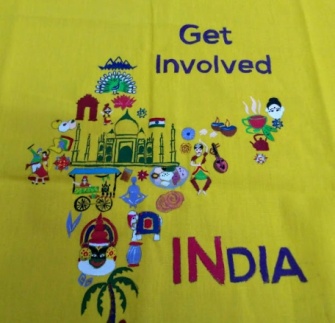 Dr. Ancilla TraglerSecretary / Trustee Reach Out Trust Tel: 0091-/9967817028,    email: atragler@gmail.com Reach Out Trust  -  Website: www.reachoutmumbai.orgTel: 091 7768092962  Our Bank Name: Indian Overseas Bank36th Road, Radhasoami Apts, Bandra (W), Mumbai 400050,   Account No: 012801000012770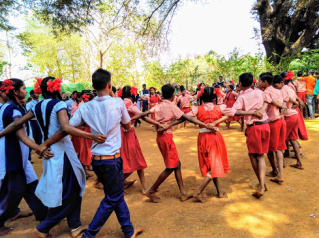 Swift Code No: IOBAINBB100028Contact Person for Foreign contributions:Hannelore Huethmayr Lärchenweg 10A – 4644  Scharnstein, Oesterreich (Austria)    email: huethmayr.hannelore@a1.netSparkonto in ÖsterreichHelfende Hand BOMBAY – IndienRAIFFEISEN Meine Bank – ÖsterreichBLZ (Bankleitzahl) 34380,    BIC:  RZOOAT2L380IBAN: AT42 3438 0000 0382 0479   